О внесении изменений в некоторые приказы Министерства государственного имущества Республики Марий ЭлВ соответствии с Указом Президента Республики Марий Эл 
от 11 июня 2009 г. № 99 «Об утверждении перечня должностей государственной гражданской службы Республики Марий Эл, 
при замещении которых государственные гражданские служащие Республики Марий Эл обязаны представлять сведения о своих доходах, 
об имуществе и обязательствах имущественного характера, а также сведения о доходах, об имуществе и обязательствах имущественного характера своих супруги (супруга) и несовершеннолетних детей» 
п р и к а з ы в а ю:Перечень должностей государственной гражданской службы Республики Марий Эл в Министерстве государственного имущества Республики Марий Эл, при замещении которых государственные гражданские служащие Республики Марий Эл обязаны представлять сведения о своих доходах, об имуществе и обязательствах имущественного характера, а также сведения о доходах, об имуществе и обязательствах имущественного характера своих супруги (супруга) и несовершеннолетних детей, утвержденный приказом от 24 августа 2009 г. № 41-од 
«Об утверждении Перечня должностей государственной гражданской службы Республики Марий Эл в Министерстве государственного имущества Республики Марий Эл, при замещении которых государственные гражданские служащие Республики Марий Эл обязаны представлять сведения о своих доходах, об имуществе и обязательствах имущественного характера, а также сведения о доходах, об имуществе 
и обязательствах имущественного характера своих супруги (супруга) 
и несовершеннолетних детей» изложить в новой редакции согласно приложению № 1.Перечень должностей государственной гражданской службы Республики Марий Эл в Министерстве государственного имущества Республики Марий Эл, в наибольшей степени подверженных риску коррупции, утвержденный приказом Мингосимущества Республики 
Марий Эл от 10 ноября 2009 г. № 50-од «Об утверждении перечня должностей, в наибольшей степени подверженных риску коррупции» изложить в новой редакции согласно приложению № 2.Министр								     Н.В. СевостьяноваПриложение № 1УТВЕРЖДЕН
приказом Мингосимущества 
Республики Марий Эл 
от 24 августа 2009 г. № 41-од,
(в редакции приказа Мингосимущества Республики Марий Эл от «      »                   2017 г. №      -нп)ПЕРЕЧЕНЬдолжностей государственной гражданской службы Республики 
Марий Эл в Министерстве государственного имущества Республики Марий Эл, при замещении которых государственные гражданские служащие Республики Марий Эл обязаны представлять сведения 
о своих доходах, об имуществе и обязательствах имущественного характера, а также сведения о доходах, об имуществе и обязательствах имущественного характера своих супруги (супруга) 
и несовершеннолетних детейНачальник отдела бухгалтерского учета;Начальник отдела реестров;Начальник правового отдела;Начальник отдела распоряжения государственной собственностью;Начальник отдела закупок, кадров и общих вопросов;Начальник отдела распоряжения земельными участками;Начальник отдела управления земельными ресурсами;Заместитель начальника отдела бухгалтерского учета;Заместитель начальника отдела реестров;Заместитель начальника правового отдела;Заместитель начальника отдела распоряжения государственной собственностью;Заместитель начальника отдела закупок, кадров и общих вопросов;Заместитель начальника отдела распоряжения земельными участками;Заместитель начальника отдела управления земельными ресурсами;Советник правового отдела;Консультант отдела реестров;Главный специалист – эксперт отдела бухгалтерского учета;Главный специалист – эксперт отдела распоряжения государственной собственностью;Главный специалист – эксперт отдела закупок, кадров и общих вопросов (осуществление закупок товаров, работ, услуг для обеспечения государственных нужд);Ведущий специалист – эксперт отдела распоряжения государственной собственностью;Ведущий специалист – эксперт отдела распоряжения земельными участками (предоставление государственных услуг).Приложение № 2УТВЕРЖДЕН
приказом Мингосимущества 
Республики Марий Эл 
от 10 ноября 2009 г. № 50-од,
(в редакции приказа Мингосимущества Республики Марий Эл от «      »                   2017 г. №      -нп)ПЕРЕЧЕНЬдолжностей государственной гражданской службы Республики 
Марий Эл в Министерстве государственного имущества Республики Марий Эл, в наибольшей степени подверженных риску коррупцииНачальник отдела бухгалтерского учета;Начальник отдела реестров;Начальник правового отдела;Начальник отдела распоряжения государственной собственностью;Начальник отдела закупок, кадров и общих вопросов;Начальник отдела распоряжения земельными участками;Начальник отдела управления земельными ресурсами;Заместитель начальника отдела бухгалтерского учета;Заместитель начальника отдела реестров;Заместитель начальника правового отдела;Заместитель начальника отдела распоряжения государственной собственностью;Заместитель начальника отдела закупок, кадров и общих вопросов;Заместитель начальника отдела распоряжения земельными участками;Заместитель начальника отдела управления земельными ресурсами;Советник правового отдела;Консультант отдела реестров;Главный специалист – эксперт отдела бухгалтерского учета;Главный специалист – эксперт отдела распоряжения государственной собственностью;Главный специалист – эксперт отдела закупок, кадров и общих вопросов (осуществление закупок товаров, работ, услуг для обеспечения государственных нужд);Ведущий специалист – эксперт отдела распоряжения государственной собственностью;Ведущий специалист – эксперт отдела распоряжения земельными участками (предоставление государственных услуг).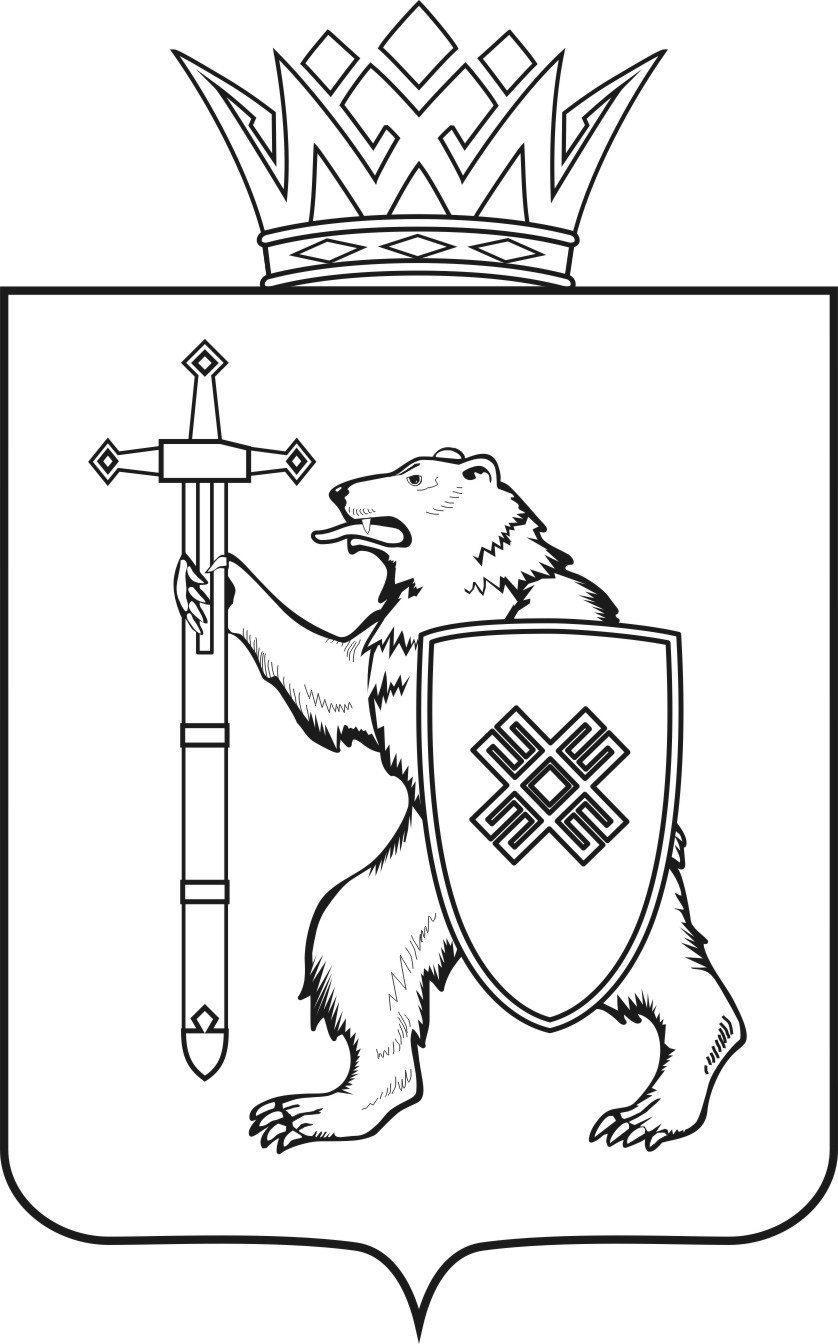 МАРИЙ ЭЛ РЕСПУБЛИКЫНКУГЫЖАНЫШ ПОГОМИНИСТЕРСТВЫЖЕШ УД Ы КМАРИЙ ЭЛ РЕСПУБЛИКЫНКУГЫЖАНЫШ ПОГОМИНИСТЕРСТВЫЖЕШ УД Ы КМИНИСТЕРСТВО 
ГОСУДАРСТВЕННОГО ИМУЩЕСТВА
РЕСПУБЛИКИ МАРИЙ ЭЛП Р И К А ЗМИНИСТЕРСТВО 
ГОСУДАРСТВЕННОГО ИМУЩЕСТВА
РЕСПУБЛИКИ МАРИЙ ЭЛП Р И К А ЗМИНИСТЕРСТВО 
ГОСУДАРСТВЕННОГО ИМУЩЕСТВА
РЕСПУБЛИКИ МАРИЙ ЭЛП Р И К А ЗМИНИСТЕРСТВО 
ГОСУДАРСТВЕННОГО ИМУЩЕСТВА
РЕСПУБЛИКИ МАРИЙ ЭЛП Р И К А ЗМИНИСТЕРСТВО 
ГОСУДАРСТВЕННОГО ИМУЩЕСТВА
РЕСПУБЛИКИ МАРИЙ ЭЛП Р И К А Зот 2017 2017г.№       -нп